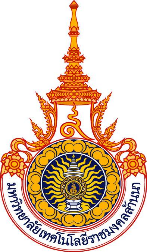 แบบประวัติ ผลงาน ประสบการณ์ ความเหมาะสมอื่นๆ ของผู้สมควรดำรงตำแหน่งนายกสภามหาวิทยาลัยเทคโนโลยีราชมงคลล้านนา----------------------------------------1.  ชื่อ-นามสกุล (นาย/นาง/นางสาว).................................................................................................................2.  ปัจจุบันดำรงตำแหน่ง............................................................หน่วยงาน.......................................................        สถานที่ทำงาน...............................................................................................................................................3.  วัน เดือน ปีเกิด.............................................................อายุ...........................ปี................................เดือน4.  ที่อยู่ปัจจุบันที่สามารถติดต่อได้	......................................................................................................................................................................	......................................................................................................................................................................	โทรศัพท์...............................................โทรสาร...........................................E-mail…………………………………5. คุณวุฒิการศึกษา    ระดับปริญญาเอก  ชื่อปริญญาบัตร..................................................สาขาวิชา.................................................     ชื่อสถาบันการศึกษา.........................................................................ประเทศ...................................................    ระดับปริญญาโท  ชื่อปริญญาบัตร..................................................สาขาวิชา.................................................     ชื่อสถาบันการศึกษา.........................................................................ประเทศ...................................................    ระดับปริญญาตรี  ชื่อปริญญาบัตร..................................................สาขาวิชา.................................................     ชื่อสถาบันการศึกษา.........................................................................ประเทศ...................................................6. ประวัติการอบรมทางวิชาการและวิชาชีพ	1)………………………………………………………………………………………………………………………………………………..	2)………………………………………………………………………………………………………………………………………………..	3)………………………………………………………………………………………………………………………………………………..	4)………………………………………………………………………………………………………………………………………………..7. ประวัติการทำงาน / ประสบการณ์ที่สำคัญ  (อดีตจนถึงปัจจุบัน)	7.1 ประวัติการดำรงตำแหน่งที่สำคัญ	1)………………………………………………………………………………………………………………………………………………..	2)………………………………………………………………………………………………………………………………………………..	3)………………………………………………………………………………………………………………………………………………..	4)………………………………………………………………………………………………………………………………………………..	7.2 ประวัติการบริหารหน่วยงานอื่น ทั้งภาครัฐและเอกชน 	1)………………………………………………………………………………………………………………………………………………..	2)………………………………………………………………………………………………………………………………………………..	3)………………………………………………………………………………………………………………………………………………..	4)………………………………………………………………………………………………………………………………………………..	7.3 ประสบการณ์การทำงานที่เกี่ยวข้องกับสถาบันอุดมศึกษา 	1)………………………………………………………………………………………………………………………………………………..	2)………………………………………………………………………………………………………………………………………………..	3)………………………………………………………………………………………………………………………………………………..	4)………………………………………………………………………………………………………………………………………………..	7.4 ประสบการณ์/กิจกรรม ที่เคยทำร่วมกับภารกิจของมหาวิทยาลัยเทคโนโลยีราชมงคลล้านนา	1)………………………………………………………………………………………………………………………………………………..	2)………………………………………………………………………………………………………………………………………………..	3)………………………………………………………………………………………………………………………………………………..	4)………………………………………………………………………………………………………………………………………………..8. ความเหมาะสมอื่นๆ	8.1 รางวัล เกียรติยศ การเชิดชูเกียรติที่เคยได้รับ	1)………………………………………………………………………………………………………………………………………………..	2)………………………………………………………………………………………………………………………………………………..	3)………………………………………………………………………………………………………………………………………………..	4)………………………………………………………………………………………………………………………………………………..     8.2 เครื่องราชอิสริยาภรณ์ชั้นสูงสุดที่ได้รับ ..................................................................................................8.3 ความเชี่ยวชาญ ชำนาญเป็นพิเศษ	...................................................................................................................................................................	...................................................................................................................................................................9. เหตุผลสนับสนุนอื่นๆ 	...................................................................................................................................................................	...................................................................................................................................................................	...................................................................................................................................................................	...................................................................................................................................................................	...................................................................................................................................................................	...................................................................................................................................................................10. เหตุผลที่บุคคลที่ได้รับการเสนอชื่อสมควรดำรงตำแหน่งนายกสภามหาวิทยาลัยเทคโนโลยีราชมงคลล้านนา 	.................................................................................................................................................................... 	....................................................................................................................................................................	....................................................................................................................................................................	....................................................................................................................................................................	....................................................................................................................................................................	....................................................................................................................................................................	....................................................................................................................................................................	....................................................................................................................................................................            ข้าพเจ้าขอรับรองว่า ประวัติ ผลงาน ประสบการณ์ ความเหมาะสมอื่นๆ ของผู้สมควรดำรงตำแหน่งนายกสภามหาวิทยาลัยเทคโนโลยีราชมงคลล้านนาดังกล่าวข้างต้น ถูกต้องตามความเป็นจริง	    			    ลงชื่อ......................................................................				         (...................................................................)		         ผู้เสนอชื่อผู้สมควรดำรงตำแหน่งนายกสภามหาวิทยาลัยเทคโนโลยีราชมงคลล้านนา				       วันที่.......... เดือน..................... พ.ศ. ............